Татарстан РеспубликасыАлексеевск муниципаль районымуниципаль милкендәге  сатулар үткәрмичә генә сатыла торган җир кишәрлекләренең бәясен билгеләү турындагы Нигезләмәгәүзгәрешләр кертү турында Гамәлдәге законнарга,  шул исәптән Россия Федерациясенең  Җир кодексына  туры китерү максатындаАлексеевско муниципаль районы  Советы карар бирде:Татарстан Республикасы Алексеевск муниципаль районы муниципаль милкендәге  сатулар үткәрмичә генә сатыла торган җир кишәрлекләренең бәясен билгеләү тәртибе турындагы Татарстан Республикасы Алексеевск муниципаль районы Алексеевск район Советының 11.07.2017 ел, 105  санлы Карары белән расланган Нигезләмәгә  түбәндәге эчтәлектәге үзгәрешләр кертергә: Нигезләмәнең 3 нче пункты, 5 нче пунктчасын түбәндәге редакциядә бәян итәргә: 5) авыл хуҗалыгы җитештерүен алып бару өчен каралган һәм гражданга яки юридик затка арендага бирелгән җир кишәрлекләрен әлеге гражданга яки юридик затка, бу граждан яки юридик зат белән шартнамә төзү вакытыннан соң өч ел үткәч яисә бу җир кишәрлегеннән тиешенчә файдалану шарты белән, әлеге граждан яки юридик зат бу җир кишәрлегенең сатулар үткәрмичә сату-алу шартнамәсен төзү турындагы гаризаны күрсәтелгән җир кишәрлеген арендалау шартнамәсенең вакыты чыккан көнгә кадәр биргән очракта, җир кишәрлеген арендалау шартнамәсе буенча хокукларны һәм бурычларны әлеге гражданга яки юридик затка тапшырганнан соң өч ел үткәч;2. Әлеге карарны Алексеевск муниципаль районының рәсми сайтында, Татарстан Республикасының хокукый мәгълүмат рәсми сайтында, «Интернет»  мәгълүмати-телекоммуникацион челтәрендә  урнаштырырга. 3.Әлеге карарның үтәлешенә контрольне  Алексеевск муниципаль районы башкарма комитеты җитәкчесе   Н.К. Кадыйровка йөкләргә.   Алексеевскмуниципаль районы башлыгы,Совет рәисе                                                                  С.А. ДемидовАЛЕКСЕЕВСКИЙ  РАЙОННЫЙ СОВЕТАЛЕКСЕЕВСКОГО МУНИЦИПАЛЬНОГО РАЙОНАРЕСПУБЛИКИ ТАТАРСТАН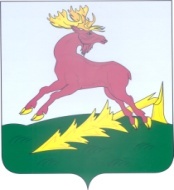 ТАТАРСТАН РЕСПУБЛИКАСЫАЛЕКСЕЕВСКМУНИЦИПАЛЬ РАЙОНЫНЫҢАЛЕКСЕЕВСКРАЙОН СОВЕТЫРЕШЕНИЕ13.12.2018п.г.т. Алексеевское КАРАР№ 218